MENOPOZ EŞ DESTEĞİ ÖLÇEĞİTurkish version of the Menopausal Spousal Support QuestionnairePUANLAMA YÖNTEMİMSSQ, 17 maddeli dört alt boyuttan oluşmaktadır: Duygusal destek (S1-S5), yardım edici destek (S6-S8), değer verici destek (S9-S14) ve cinsel yakınlık desteği (S15-S17). Her madde, 1 (= hiçbir zaman) ile 10 (= hemen hemen her zaman) arasında değişen 10 puanlık bir Görsel Sayısal Ölçekte (VNS) derecelendirilir. Daha yüksek bir puan, daha yüksek bir destek seviyesini gösterir.Aşağıdaki durumları geçen ay ne sıklıkla yaşadığınızı belirtmek için 1 ile 10 arasında bir puan seçerek işaretleyiniz.*10' a yaklaşmak, aşağıdaki durumları eşinizle daha sık deneyimlediğinizi gösterir.*1'e yaklaşmak, aşağıdaki durumları eşinizle daha az deneyimlediğinizi gösterir.Aşağıdaki durumları geçen ay ne sıklıkla yaşadığınızı belirtmek için 1 ile 10 arasında bir puan seçerek işaretleyiniz.*10' a yaklaşmak, aşağıdaki durumları eşinizle daha sık deneyimlediğinizi gösterir.*1'e yaklaşmak, aşağıdaki durumları eşinizle daha az deneyimlediğinizi gösterir.EŞİM ÇOĞUNLUKLA Hiçbir                                               Neredeyse  Zaman                                             Her Zaman1. Sorunlarımı paylaştığım zaman beni dinler. 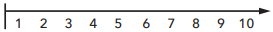 2. Benimle sohbet etmek için zaman ayırır.3. Problemlerimle ilgilenir (Örn. Sağlık sorunları, kişisel problemler gibi).4. Problemlerim olduğunda beni rahatlatır (Örn: şaka yapar, hikayeler anlatır gibi).5. Davranışlarımı tolere eder.6. Gönüllü olarak ev işlerine yardım eder.7. Alışveriş yaparken bana eşlik eder.8. Kişisel ihtiyaçlarını benden yardım almadan yapar (Örn: Ütü yapmak, yemek hazırlamak gibi).9. Rahatsızlıklarımı gidermeye yardımcı olur (Örn: Ovalama, masaj yapma gibi).10. Ev işlerini yönetme şeklimi takdir eder (Örn. Yemek pişirme, çocukların bakımı ve evin bakımı gibi).11. Problemlerimi çözerken benimle fikir birliği içindedir.12. Davranışları ile beni över (Örn. Sözlü değil fakat gülümsemek, isteğinin arttığını göstermek gibi).13. Problemlerim olduğunda bana tavsiye verir. 14. Beni olaylar hakkında konuşmaya yönlendirir (Örn. Dini konular, sağlık gibi).15. Benimle cinsel hayatımızdaki konular hakkında konuşur (Örnek: seks sırasında ağrı, huzursuzluk, yorgunluk, cinsel dürtü eksikliği vb.).16. Bana sevgisini açıkça gösterir (Örnek: aile üyelerinin, halkın ve benzerlerinin önünde).17. Sevgisini beni okşayarak ve dokunarak gösterir (Örnek: sarılma, el tutma, öpüşme, sarılma vb.).